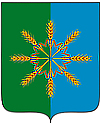 Администрация Новозыбковского районаРАСПОРЯЖЕНИЕот «20»  февраля 2018 года                                                                                  № 21-рг. НовозыбковО предпаводковом обследованиигидротехнических сооруженийВо исполнение постановления администрации Новозыбковского района от 15 февраля 2018 года № 66 «Об организации пропуска паводковых вод на территории района в 2018 году» и в целях определения способности гидротехнических сооружений Новозыбковского района к обеспечению безаварийного пропуска талых вод во время паводка 2018 года:1.  Создать комиссию по предпаводковому обследованию гидротехнических сооружений Новозыбковского района в составе:–    заместителя главы администрации района, председателя комиссии;–  представителя отдела территориального планирования администрации района;- представителя отдела по управлению имуществом и земельными отношениями администрации района;– представителя сектора по мобилизационной работе, ГО ЧС администрации района.2.  Комиссии до 25 марта 2018 года провести обследование гидротехнических сооружений на предмет их способности обеспечить безаварийный пропуск талых вод в паводковый период 2018 года.3. Контроль за выполнением данного распоряжения возложить на заместителя главы администрации района Хохлова А.Н.Глава  администрации района                                                                           С.Н. КошарныйА.П. Сердюков56921